STEM EdCamp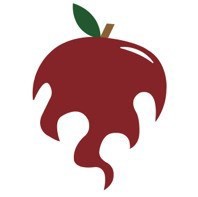 Sponsored by: LISTEMELA and NCAMSDate:	May 30, 2019Time:	11am– 3pmPlace:	Cedar Road School170 Cedar RoadEast Northport, NY 11731Cost:	FREE to Attend and Lunch ProvidedRegister: https://www.eventbrite.com/e/stem-edcamp-tickets-60471401590Never heard of an EdCamp?  The STEM EdCamp conference is participant- driven with the sessions developed and facilitated by the teachers who are attending.  Come with something you want to share, or just attend tolearn.  EdCamp provides access to high quality, personalized professional learning for all educators by embracing the belief that fellow educators can be some of the most valuable professional development resources for their colleagues.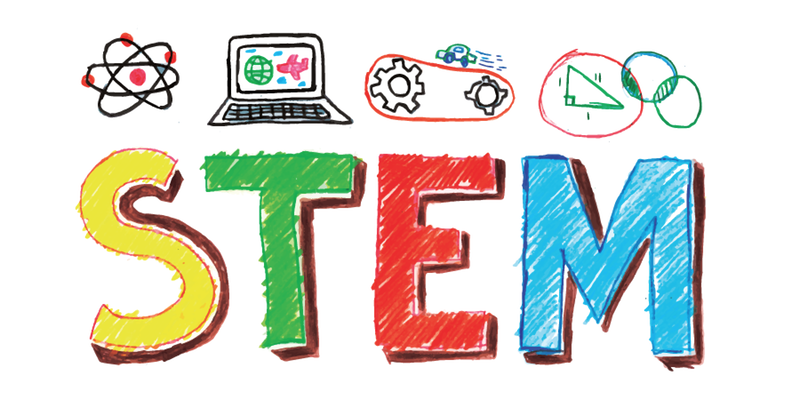 EdCAMP